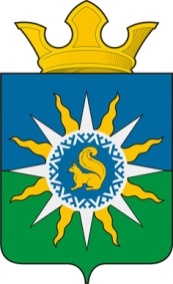 муниципальное образование поселок ханымейглава поселкаРАСПОРЯЖЕНИЕО назначении публичных слушаний по обсуждению проекта Схем теплоснабжения муниципального образования п. ХанымейВ целях реализации Федерального закона от 27 июля 2010 года N 190-ФЗ "О теплоснабжении" (с изменениями и дополнениями) и в соответствии с постановлением Правительства Российской Федерации от 22 февраля 2012 года № 154 "О требованиях к схемам теплоснабжения, порядку их разработки и утверждения", статьи 15 Устава муниципального образования поселок Ханымей, принятым Решением Собрания депутатов муниципального образования поселок Ханымей от 09 декабря 2005 года № 5, Положением «О публичных слушаниях в муниципальном образовании поселок Ханымей», принятым решением Собрания депутатов муниципального образования поселок Ханымей от 26 апреля 2006 года № 231. Провести публичные слушания по проекту Схем теплоснабжения муниципального образования п. Ханымей.2. Назначить дату, время и место проведения публичных слушаний: 16 марта 2015 года в 18.00 часов в здании МБУК ДК «Строитель» МО п. Ханымей.3. При проведении публичных слушаний по проекту руководствоваться Положением «О публичных слушаниях в муниципальном образовании поселок Ханымей», принятым решением Собрания депутатов муниципального образования поселок Ханымей от 26 апреля 2006 года № 23.4. Опубликовать настоящее распоряжение на официальном сайте Администрации муниципального образования п. Ханымей.5. Контроль за исполнением настоящего распоряжения возложить на начальника Отдела по жилищно-коммунальному хозяйству Администрации муниципального образования п. Ханымей Бондаренко Олега Анатольевича.Глава поселка 									А.Е. Лешенко12марта2015г.№ 080